附件1、报名表《国家级非遗兴国山歌表演艺术人才培养》项目报名表此表复印有效附件2、交通费报销说明 现将报销要求说明如下：第一条 交通费报销范围为学员由所属地往返于江西财经大学艺术学院（集中培训地点）参加培训产生的城市间交通费用。以里程为准,距离江西财经大学艺术学院（集中培训地点）1200 公里以内。可乘坐高铁、动车、普通列车【若飞机票价低于火车票价，可征得项目组同意后乘坐飞机】。第二条  学员要按照规定乘坐交通工具，凭据报销交通费。乘坐交通工具舱级的具体规定见下表：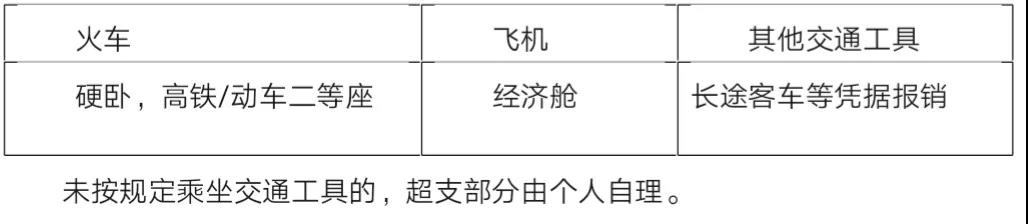 姓名性别性别民族民族出生年月照片政治面貌参加工作时间参加工作时间参加工作时间参加工作时间照片工作单位及职务（职称）工作单位及职务（职称）工作单位及职务（职称）工作单位及职务（职称）工作单位及职务（职称）照片学历学位情况毕业院校及专业毕业院校及专业毕业院校及专业毕业院校及专业毕业院校及专业学历学位情况学历学历学历学历学历学位学历学位情况毕业院校及专业毕业院校及专业毕业院校及专业毕业院校及专业毕业院校及专业学历学位情况学历学历学历学历学历学位单位人事部门联系人单位人事部门联系人电话（含区号）电话（含区号）传真本人电话/手机本人电话/手机本人电话/手机邮箱邮箱个人简历个人简历个人简历                     （从大学开始填写，获得奖励情况，300字左右）                     （从大学开始填写，获得奖励情况，300字左右）                     （从大学开始填写，获得奖励情况，300字左右）                     （从大学开始填写，获得奖励情况，300字左右）                     （从大学开始填写，获得奖励情况，300字左右）                     （从大学开始填写，获得奖励情况，300字左右）                     （从大学开始填写，获得奖励情况，300字左右）                     （从大学开始填写，获得奖励情况，300字左右）                     （从大学开始填写，获得奖励情况，300字左右）                     （从大学开始填写，获得奖励情况，300字左右）                     （从大学开始填写，获得奖励情况，300字左右）                     （从大学开始填写，获得奖励情况，300字左右）